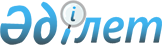 Қазақстан Республикасы Үкіметінің 2007 жылғы 26 желтоқсандағы N 1292 қаулысына өзгерістер мен толықтырулар енгізу туралы
					
			Күшін жойған
			
			
		
					Қазақстан Республикасы Үкіметінің 2008 жылғы 31 желтоқсандағы N 1320 Қаулысы. Күші жойылды - Қазақстан Республикасы Yкiметiнiң 2015 жылғы 10 тамыздағы № 636 қаулысымен      Ескерту. Күші жойылды - ҚР Yкiметiнiң 10.08.2015 № 636 қаулысымен (алғашқы ресми жарияланған күнінен бастап қолданысқа енгізіледі).      Қазақстан Республикасының Үкіметі ҚАУЛЫ ЕТЕДІ: 



      1. "Мемлекеттік сатып алу туралы" Қазақстан Республикасы Заңының нормаларын қолдану үшін қажетті рейтингтік ұйымдардың (рейтингтердің тиісті мәнін көрсете отырып), қор және тауар биржаларының, аудиторлық ұйымдардың тізбелері, сондай-ақ олардың ұсынатын құжаттарының нысаны мен мазмұнына қойылатын талаптарды бекіту туралы" Қазақстан Республикасы Үкіметінің 2007 жылғы 26 желтоқсандағы N 1292 қаулысына (Қазақстан Республикасының ПҮАЖ-ы, 2007 ж., N 48, 594-құжат) мынадай өзгерістер мен толықтырулар енгізілсін: 

      атауындағы және 1-тармақтағы "рейтингтік ұйымдардың (рейтингтердің тиісті мәнін көрсете отырып)," деген сөздер алынып тасталсын; 



      көрсетілген қаулымен бекітілген "Мемлекеттік сатып алу туралы" Қазақстан Республикасы Заңының нормаларын қолдану үшін қажетті рейтингтік ұйымдардың (рейтингтердің тиісті мәнін көрсете отырып), қор және тауар биржаларының, аудиторлық ұйымдардың тізбелерінде, сондай-ақ олардың ұсынатын құжаттарының нысаны мен мазмұнына қойылатын талаптарда: 

      атауындағы "рейтингтік ұйымдардың (рейтингтердің тиісті мәнін көрсете отырып)," деген сөздер алынып тасталсын; 



      1 және 5-тармақтар алынып тасталсын; 



      2-тармақ мынадай мазмұндағы үшінші абзацпен толықтырылсын: 

      "Алматы қаласы өңірлік қаржы орталығының арнаулы сауда алаңы ретінде анықталған қор биржасы;"; 



      3-тармақ мынадай мазмұндағы оныншы абзацпен толықтырылсын: 

      "Еуразиялық сауда жүйесі" тауар биржасы" акционерлік қоғамы.". 



      2. Осы қаулы қол қойылған күнінен бастап қолданысқа енгізіледі және ресми жариялануы тиіс.       Қазақстан Республикасының 

      Премьер-Министрі                                 К. Мәсімов 
					© 2012. Қазақстан Республикасы Әділет министрлігінің «Қазақстан Республикасының Заңнама және құқықтық ақпарат институты» ШЖҚ РМК
				